 Febbraio 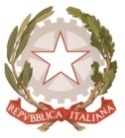 MINISTERO  DELL’ ISTRUZIONE, DELL’UNIVERSITA’, DELLA RICERCAUFFICIO SCOLASTICO REGIONALE PER IL LAZIOLICEO SCIENTIFICO STATALE“TALETE”Roma 30 gennaio 2018 					 Agli Alunni delle classi IV e VAi Genitori p.c. Ai Docenti delle classi IV e V Al Personale ATAAlla DSGAsitowebCIRCOLARE N. 201Oggetto: Borse di studio Università Niccolò Cusano – Click Days.L’Università Niccolò Cusano con l’iniziativa “Click Days” 2018-2019, assegna 75 (settantacinque) borse di studio per l’accesso ai Corsi di Laurea con percorso Plus. L’iniziativa è riservata a tutti i diplomandi anno in corso (2017/2018). A partire dal 15 febbraio 2018 ore 16:00 fino alle ore 24:00 del giorno 28 febbraio 2018 sarà possibile inoltrare le domande per l’accesso alla borsa di studio che copre la retta universitaria per 5 anni di studio. In allegato alla presente mail, il bando e il regolamento di partecipazione.Per maggiori informazioni in merito al regolamento, criteri di assegnazione, requisiti e domanda di assegnazione delle borse di studio si prega di visitare il link riportato a seguire:https://www.unicusano.it/iscriversi-universita/bando-borsa-di-studio highlight=WyJib3JzZSIsImRpIiwic3R1ZGlvIiwiYm9yc2UgZGkiLCLa Referente per l'Orientamento UniversitarioProf.ssa Annalisa Palazzo								        Il Dirigente ScolasticoProf. Alberto Cataneo									(Firma autografa sostituita a mezzo  stampa                                                                              			           ai sensi dell’art. 3 comma 2 del d.lgs. n.39/1993)